Programa ERASMUS+ Universidad Libre de Berlín - Universidad de Córdoba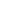  - 2023/1 -SOLICITUD DE PARTICIPACIÓN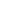 I. DATOS PERSONALESII. DATOS ACADÉMICOSACUERDO DE ESTUDIOS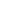 III. DECLARACIÓN Y FIRMADeclaro conocer y aceptar las bases del Programa al que postulo y que los datos consignados son correctos y completos. Adjunto a la presente solicitud la siguiente documentación (tildar los ítems que correspondan):Certificación académica personal con notas.Constancia de alumno regularCurriculum vitae documentado.Fotocopia del pasaporte en vigorFoto carnetCarta de motivación indicando las razones de la solicitud y la elección del plan de estudios. Constancia de dominio de idioma del país de destino (sólo para la FUB)Certificado psicofísico autenticado por un profesional habilitado.Copia carnet de vacunación COVID-19Firma del solicitante:Fecha: APELLIDO (tal como aparece en el pasaporte)NOMBRE/SNACIONALIDADDNINúmero de pasaporteOtorgado porEstado CivilOcupaciónLugar de nacimientoFecha de nacimientoDirección actual completaDirección actual completaTeléfonoTeléfono familiarCorreo electrónicoÁrea de estudios en la universidad de origenÁrea de estudios en la universidad de origenÁrea de estudios en la universidad de origenFacultadCarreraCarreraTotal de materias de la carrera:Total de materias aprobadas:Total de materias por cursar:Universidad de Destino Universidad de Destino Universidad de Destino Nombre:Nombre:Nombre:Materias a cursar en la Universidad de destinoMaterias a cursar en la Universidad de destinoUnidad Académica / Centro de EstudiosAsignaturaMaterias a reconocer en la Universidad de origenMaterias a reconocer en la Universidad de origenUnidad Académica / Centro de EstudiosAsignaturaFirma Coordinador Académico Facultad de OrigenFirma Responsable Institucional Universidad de Origen 